NAME; SOLOMON OKON REJOICEDEPARTMENT; PHARMACOLOGY COLLEGE; MEDICINE AND EALTH SCIENCESMATRIC NUMBER; 16/MHS07/032SIWES REPORT	TABLE OF CONTENTTitle pageDedicationAcknowledgementDepartments of Sewell pharmaceuticals limitedReport overviewSummary SIWES training activitiesProblems encountered during training.SIWES REPORT ON; The production of vitamin c syrup in SEWELL Pharmaceuticals Ogun Housing Estate, Ogun State NigeriaDEDICATIONThis report is dedicated to God Almighty, my Family, friends and my Department.ACKONWNLEDGEMENTI say a big thank you to the Department of Pharmacology ABUAD and SEWELL Pharmaceuticals for sparing their precious time and resources to teach and impact knowledge in me.Sewell Pharmaceuticals limitedThe company is located at Ogun housing estate Ogun state. They produce blood tonics, vitamin c syrups, cough syrups and stimulants. Drugs they produce includeSeprowell ExylnCareonHey baby vitamin c syrup  Albendazole syrup WeltonicWelvita 12Hey baby Exyln Departments in SEWELL include the chemistry department, the microbiology department, the compounding department, water department, filling department, packing department.During my three months training all the drugs stated above were produced .daily routines included environmental monitoring (i.e. humidity and temperature check, the average humidity is 65 while the average temperature is 25).water regeneration was done every Monday and Tuesdays, water analysis was done every morning after environmental monitoring this includes hardness test, residual chlorine test, pH etc. Microbial analysis was done to check microbial. VITAMIN C SYRUPVitamin C also known as ascorbic acid and ascrobate, it is found in food and sold as dietary supplement.USES OF VITAMIN C SYRUPIt is used to prevent scurvy.It is essential in tissue repair.It is essential in the enzymatic production of certain neurotransmitters.WEIGHING OF RAW MATERIALS FOR COMPOUNDING OF VITAMIN C SYRUP1. purified Water2. Orange citrus3. Ascrobic acid4. Citric acid5. Sodium citrate6. Sodium metabisulphate7. Propyl paraben8. Methyl paraben9. SugarNOTE; the materials are weighed according to the volume of product desiredThe water used to reconstitute the product is gotten from strict water regeneration (passed through the calcium chloride tank, activated charcoal tank where the excess Calcium Chloride reacts with the charcoal, the UVlight tank, ion exchanger tank(anion and cation exchanger).PRECAUTIONS WHILE WEIGHING1. It was ensured that while weighing particles of the raw material being weighed didn’t fall on the weighing balance in order to avoid false weight reading of the content of the raw material in the weighing tank2. it was ensured that gloves were worn to avoid accidental burns caused by any raw material. COMPOUNDING OF VITAMIN C SYRUP Purified water was transferred to a boiling tank in the boiling room, granulated sugar was turned into the tank and allowed to boil till the sugar is completely dissolved and a sugar syrup is formed  .the sugar syrup is allowed to cool then transferred using the transfer line into a compounding tank in the compounding room ,methyl paraben and propyl paraben is added to the sugar syrup and it is thoroughly stirred till  a thick whitish paste is created .citric acid is added and sodium citrate are also added and stirred .Sodium metabisulphate and ascorbic acid are added and stirred ,orange citrus and purified water is added and thoroughly stirred using the stirrer .The raw materials mixed in the tank is thoroughly stirred using the stirrer and the homogenizer. Samples of the drug is collected and taken to the laboratory for chemical (PH analysis, weight/ml analysis, HPlC analysis) and microbiological analysis (bacteria count analysis, fungi count analysis), the tank was then sealed and a yellow under test label was placed on it. If the analysis result is accurate a green label is placed on the tank for production to proceed.NOTE; Methyl paraben and propyl paraben were combined and dissolved under heat in water because they do not easily dissolve in water at room temperature, it was instantly poured into the compounding tank and thoroughly stirred with the sugar syrup to avoid crystallization.Significance Methyl paraben and propyl paraben aid in maintaining the acid stability of the drug.Sodium metabisulphate serves as a preservative in the productSodium citrate is used to thicken the productFILLING OF VITAMIN C SYRUP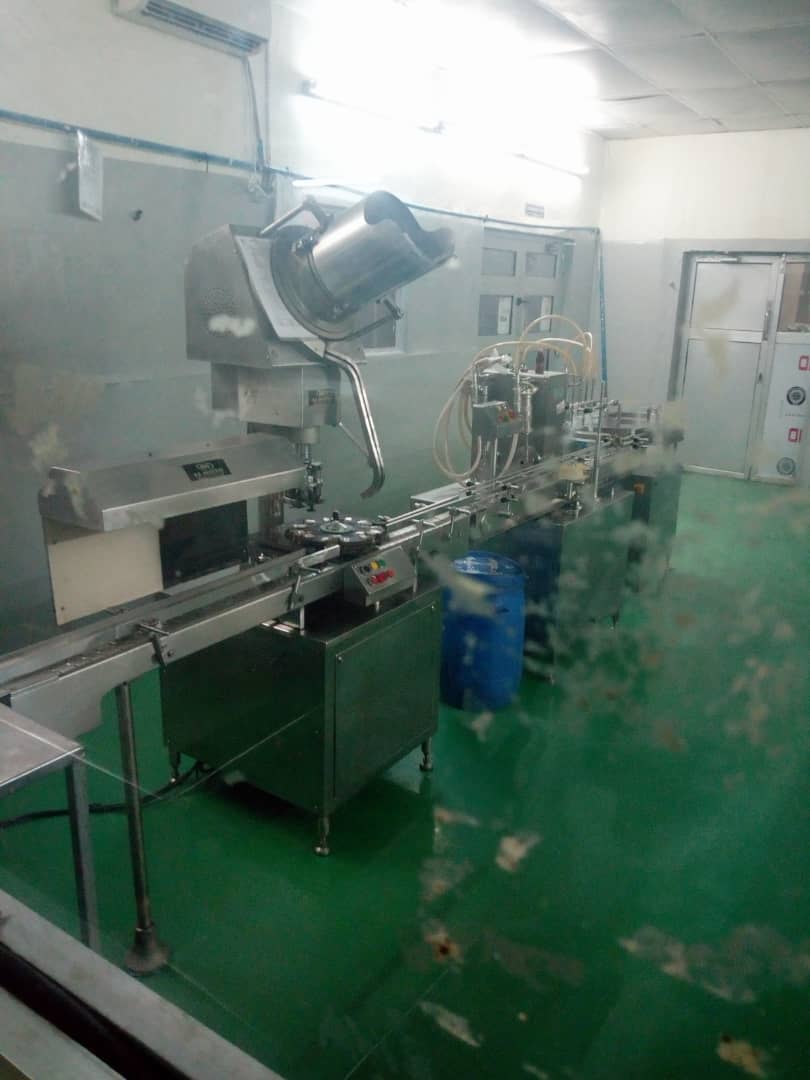 MICRO AUTOMATIC FILLING MACHINE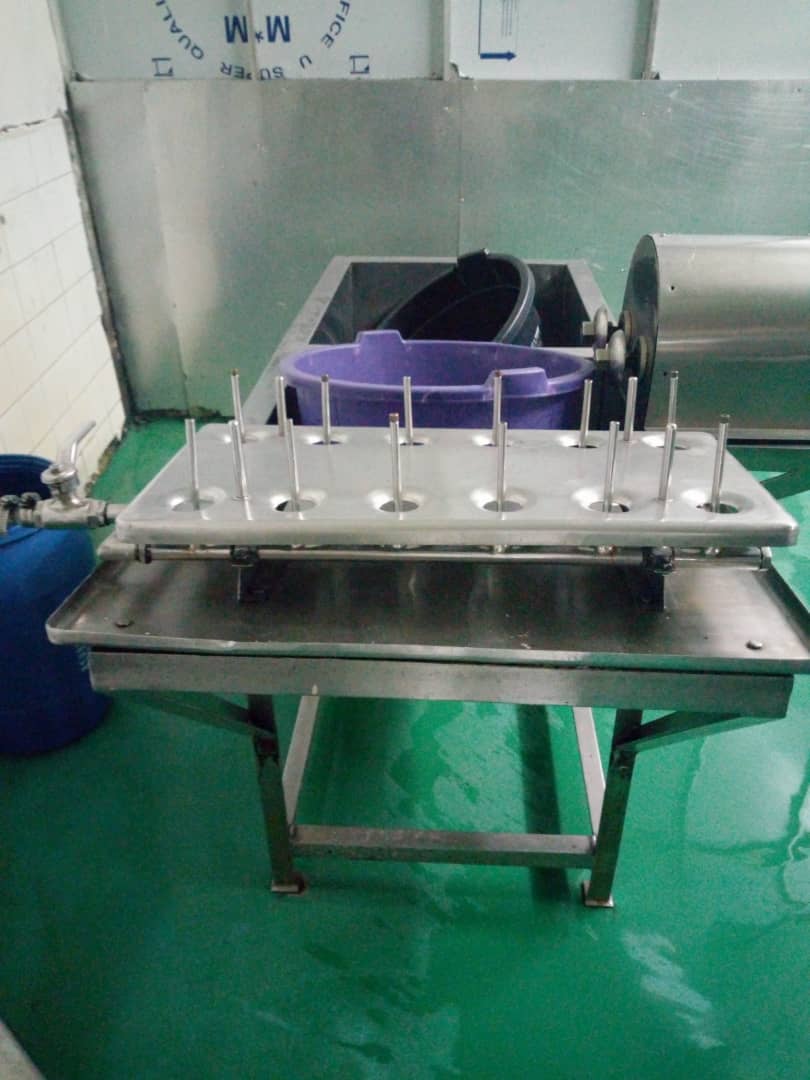 BOTTLE WASH MACHINEBottles are wash at the bottle wash room and sterilized, twelve bottles are taken at random to the microbiology lab for  microbial analysis ,the transfer line is inserted in the tank containing the syrup and passed to the filling room  ,the homogenizer is also used to stir while filling commences .the micro automatic filling machine is used in filling the syrup due to it ability to fill the 100ml bottles .immediately each bottle is filled it is cap by the automatic capping machine. Samples of each batches filed to taken for chemical and biological analysis, it is then moved to the labeling and packing halls.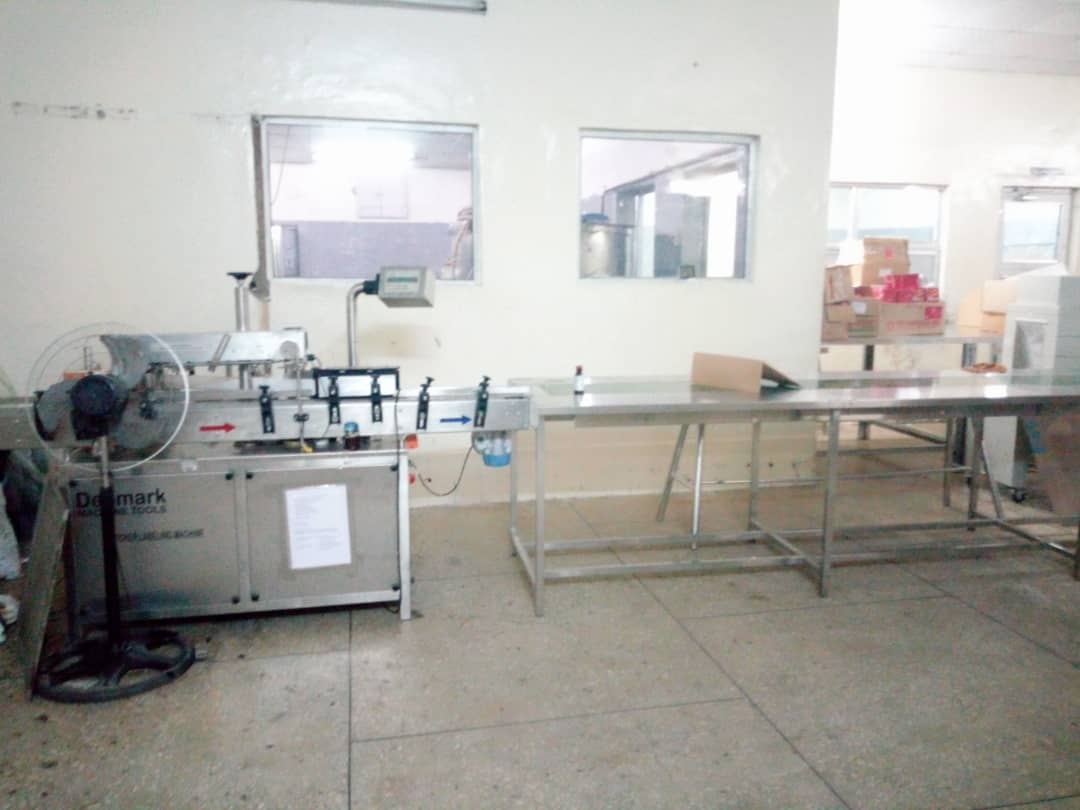 PACKAGING MACHINEAfter packing is done it is stored in the observation room for a month to ensure there is no instability either in acidity level ,basicity level ,chemical changes or physical changes these includes ; color change or bacteria or fungi growth.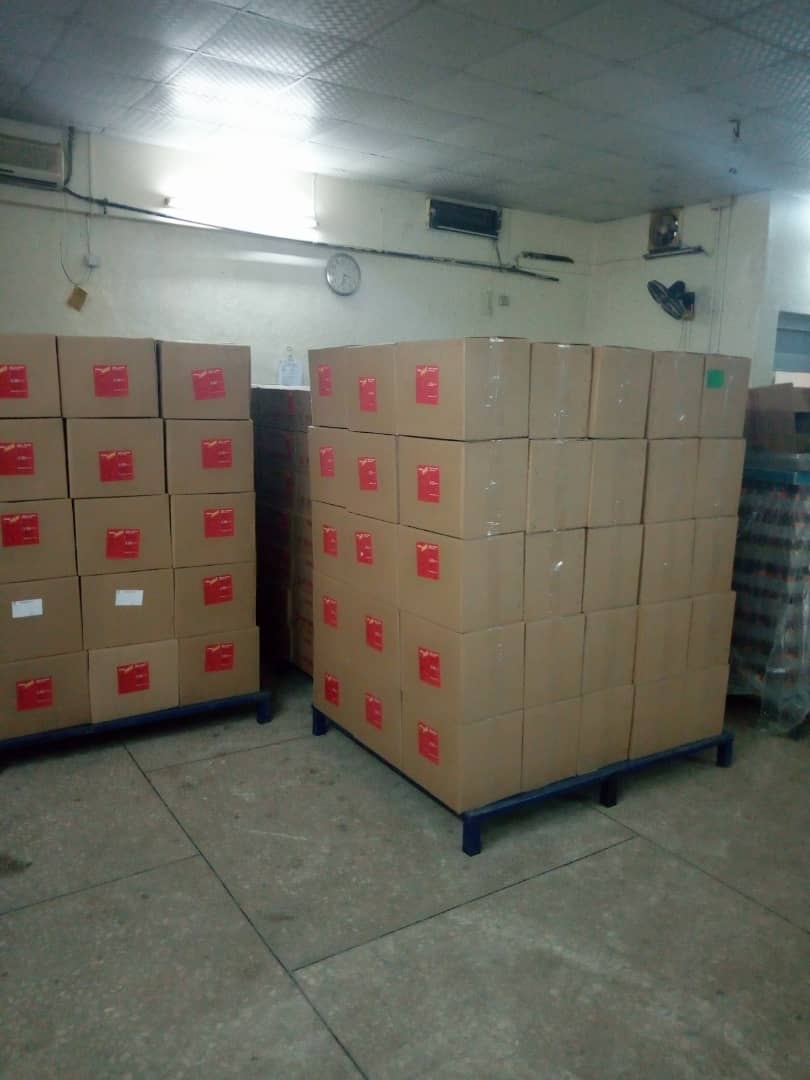 PRECAUTIONS WHILE FILLINGIt was ensured that line clearance was observed before the new product was brought to the filling room i.e. removal of any previous product that was filled and left to avoid any mix up.It was ensured that the grading of the micro automatic machine was 100ml precisely ,the content the machine dispenses was checked using a 100ml measuring cylinder after every 30 minutes 3. While filling every staff wore a PPE (the manufacturing boots,    gloves, head wear, laboratory coat etc).4. It was ensured that any spillage of the product that occurred during filling was immediately cleaned to avoid accidents and contamination.PROBLEMS ENCOUNTERED DURING TRAININGThe time frame for the training was little and the numbers of students being trained were much so there was no intense concentration on a specific student.REFERENCERang and Dales pharmacologyStandard operational procedures (SOP).THANK YOU….